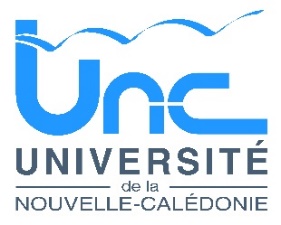 NOM : …………………………………………………..	PRÉNOM : …………………………...………………..Année d’intégration vœu n°1 :	  BUT deuxième année          BUT troisième annéeAnnée d’intégration vœu n°2 :	  BUT deuxième année   	  BUT troisième annéeChoix de parcours vœu n°1 :  	  Gestion des Entreprises et des Administrations parcours Gestion Entrepreneuriat et Management d’Activités	  Gestion des Entreprises et des Administrations parcours Gestion Comptable, Fiscale et FinancièreChoix de parcours vœu n°2 :  	  Gestion des Entreprises et des Administrations parcours Gestion Entrepreneuriat et Management d’Activités	  Gestion des Entreprises et des Administrations parcours Gestion Comptable, Fiscale et Financière    La commission pourra proposer un choix (d’année et de parcours) différent de celui exprimé par le candidat.PIÈCES À JOINDRE OBLIGATOIREMENT AU DOSSIER (sous peine d’irrecevabilité du dossier)Photo d’identité (à agrafer/coller au dossier de candidature)Photocopie de la pièce d’identité (carte nationale d’identité ou passeport)Photocopie du relevé de notes du baccalauréat et du diplôme ou attestation de réussitePhotocopie des bulletins de notes de toutes les années, semestres, trimestres d’études post bac (et diplômes ou attestation de réussite)Une lettre de recommandation de votre dernier établissement supérieur (facultatif) Le cas échéant (si nécessaire), une demande de validation VEEPAP (page 6 et suivantes) : la validation des études, expériences professionnelles ou acquis personnels, définie par les articles D613-38 et suivants du Code de l’Education, est requise pour toute personne souhaitant accéder à une formation sans disposer du titre, grade ou cursus requis.Attention dépôt des dossiers auprès de la DEVERetrait et dépôt des dossiers 	:	du 7 août 2023 au 15 octobre 2023 auprès de :Université de la Nouvelle-CalédonieDirection des Etudes et de la Vie EtudianteBP R4 – 988851 NOUMEA Cedexdu lundi au vendredi de 7H30-11H30 et de 13H30-16H00Les dossiers de candidature sont également téléchargeables sur le site internet de l’Université https://unc.nc/ et sur le site de l’IUT https://iut.unc.nc. Ils peuvent être transmis en version électronique à l’adresse mail suivante deve_bve@unc.nc.1- ÉTAT CIVIL Monsieur    			  Madame    			 Nom d’usage : …………………………………………………………………………………………………………………….Nom de naissance : ……………………………………………....................................................................................Prénom : …………………………………………………………………………………………………………………………..Date et lieu de naissance : |__|__| |__|__| |__|__|__|__| à …………………………… Commune : ……………………….Nationalité : ………………………………….................... Autres : ………………………………………………………….2- COORDONNÉES Adresse : …………………………………………..…………………………………….………………………………………..………………………………………………………………………………………………………………………………………Boîte Postale : ……………… Code Postal : …………………… Commune : ……………………………………………...Téléphone : 	dom. /__/__/__/__/__/__/ 	bur. /__/__/__/__/__/__/		mob. /__/__/__/__/__/__/Adresse électronique : ……………………………………………………………….…@…………………..........................3- SITUATION ACTUELLEEtudiant – Préciser le diplôme préparé et le nom de l’établissement :…………………………………………………..……………………………………………………………………………………………………………………………………Salarié(e) du secteur :      privé		 publicEmploi occupé : …………………………………………………………………………………………………………..Employeur :………………………………………………………………………………………………………………..Service ou direction : …………………………………………………………………………………………………….Durée totale d’expérience professionnelle : 	année(s) /__/__/	mois /__/__/4- RÉCAPITULATIF DU PARCOURS SCOLAIRE et SUPÉRIEUR5- PROJET PROFESSIONNEL ET PERSONNELNote importante : tout dossier incomplet ne sera pas examiné en commission d’admissionCE DOSSIER N’EST PAS LE DOSSIER D’INSCRIPTION ADMINISTRATIVE À L’UNCLa loi n° 78-17 du 06-01-1978 relative à l’informatique, aux fichiers et aux libertés s’applique aux réponses faites à ce formulaire. Elle garantit un droit d’accès et de rectification pour les données vous concernant auprès de la DEVE de l’UNC.(Partie réservée à l’administration)PV D’ADMISSIONPour l’année universitaire 2024Nom (de naissance) :						Prénom :				Avis favorable pour un accès en BUT…………………………………………………………….Pour les validations complètes de semestresSemestre……		☐ validé sans note		☐ validé avec la note de       /20Semestre……		☐ validé sans note		☐ validé avec la note de       /20Semestre……		☐ validé sans note		☐ validé avec la note de       /20Pour les validations partielles de semestresLibellé(s) EC ou UE validé-e-(s)	     		     semestre…………………………………………..………………….…	…	☐ sans note   ☐ avec la note de     /20…………………………………………..………………….…	…	☐ sans note   ☐ avec la note de     /20…………………………………………..………………….…	…	☐ sans note   ☐ avec la note de     /20…………………………………………..………………….…	…	☐ sans note   ☐ avec la note de     /20…………………………………………..………………….…	…	☐ sans note   ☐ avec la note de     /20…………………………………………..………………….…	…	☐ sans note   ☐ avec la note de     /20…………………………………………..………………….…	…	☐ sans note   ☐ avec la note de     /20…………………………………………..………………….…	…	☐ sans note   ☐ avec la note de     /20…………………………………………..………………….…	…	☐ sans note   ☐ avec la note de     /20Recommandations pédagogiques (le cas échéant): Nom et signature du Président de la commission d’admission réunie le       /     /      :………………………La procédure de validation est organisée en application de l’article L.613-5 du Code de l’éducation, et de la réglementation afférente. Elle est nécessaire uniquement pour un candidat qui ne peut se prévaloir du cursus antérieur, titre ou grade requis pour une poursuites d’études supérieures à l’Université dans une formation donnée.COMMENTAIRE COMPLEMENTAIRE DU DEMANDEURIl s’agit ici d’un commentaire libre permettant de faire valoir tout élément qu’il juge utile à l’appui de sa demande.Demande déposée le						Signature du demandeur 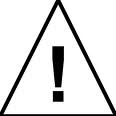 Résultats d’admissibilité	à partir du 31 octobre 2023Entretiens d’admissionSeuls les candidats admissibles (retenus après instruction de leur dossier) seront invités à se présenter à un entretien devant une commission pédagogique ad hoc. Ces entretiens auront lieu à l’I.UT. De l’Université de la Nouvelle-Calédonie à partir du 13 novembre 2023.La convocation précisant la date, l’heure et le lieu de votre entretien sera communiquée par voie d’affichage réservée à la formation et par courriel. Cet affichage vaut convocation générale. Les étudiants passant d’autres épreuves à compter de ces dates sont priés de joindre une photocopie de leur convocation.Résultats d’admissibilité La liste des candidats admis à s’inscrire en BUT 2 et BUT 3 sera affichée sur les panneaux prévus à cet effet au niveau du hall d’accueil de l’UNC et de l’IUT à partir du 27 novembre 2023.Préparation aux entretiensPour les candidats qui seront admis en BUT 3 uniquement : des ateliers de préparation aux entretiens professionnels, destinés à aider les candidats admis dans la recherche d’un contrat unique d’alternance et dans la gestion de l’entretien d’embauche se dérouleront entre le 4 et le 8 décembre 2023. Ils seront suivis du « job dating » le 12 décembre 2023.Inscriptions administrativesJanvier 2024Rentrée universitaireÀ partir du 5 février 2024 (BUT 2)À partir du 12 février 2024 (BUT 3)Niveau d’étudeAnnéeDénomination diplôme obtenuLieu(Ville et établissement)Résultat/MentionBAC….….Quels sont vos objectifs professionnels et de formation ?………………………………………………………………………………………………………………………………………………………………………………………………………………………………………………………………………………………………………………………………………………………………………………………………………………………………………………………………………………………………………………………………………………………………………………………………………………………………………………………………………………………………………………………………………………………………………………………………………………………………………………………………………………………………………………………………………………………………………………………………………………………………………………………………………………………………………………………………Quelles sont les motivations qui vous poussent à postuler sur cette formation ?………………………………………………………………………………………………………………………………………………………………………………………………………………………………………………………………………………………………………………………………………………………………………………………………………………………………………………………………………………………………………………………………………………………………………………………………………………………………………………………………………………………………………………………………………………………………………………………………………………………………………………………………………………………………………………………………………………………………………………………………………………………………………………………………………………………………………………………………………………………………………………………………………………………………………………………………………………………………………………………………………………………………………………………………………………………………………………………………………………………………………………………………………………………………………………………………………………………………………………………………………………………………………………………………………………………………………………………………………………………………………………………………………………………………………………………………………………………………………………Quelles sont les raisons qui vous poussent à choisir ce parcours ?………………………………………………………………………………………………………………………………………………………………………………………………………………………………………………………………………………………………………………………………………………………………………………………………………………………………………………………………………………………………………………………………………………………………………………………………………………………………………………………………………………………………………………………………………………………………………………………………………………………………………………………………………………………………………………………………………………………………………………………Mode d’information : Comment avez-vous entendu parler de cette formation ?………………………………………………………………………………………………………………………………………CURSUS UNIVERSITAIRE : CURSUS UNIVERSITAIRE : CURSUS UNIVERSITAIRE : CURSUS UNIVERSITAIRE : CURSUS UNIVERSITAIRE : AnnéesuniversitairesEtudes suivies(préciser aussi les interruptions)Etablissement (nom et lieu)Résultat(mention)Diplôme obtenu2019❑ Oui      ❑  Non2018❑  Oui       ❑  Non2017❑  Oui       ❑  Non…❑  Oui       ❑  Non…❑  Oui       ❑  Non…❑  Oui       ❑  Non…❑  Oui       ❑  NonAnnée :Baccalauréat (série) : ❑  Oui       ❑  NonAUTRES FORMATIONS SUIVIES : AUTRES FORMATIONS SUIVIES : AUTRES FORMATIONS SUIVIES : AUTRES FORMATIONS SUIVIES : AUTRES FORMATIONS SUIVIES : AnnéesEtudes suivies(préciser aussi les interruptions)Etablissement (nom et lieu)Résultat(mention)Diplôme obtenu❑  Oui       ❑  Non…❑  Oui       ❑  Non…❑  Oui       ❑  Non…❑  Oui       ❑  Non…❑  Oui       ❑  Non…❑  Oui       ❑  Non❑  Oui       ❑  Non❑  Oui       ❑  Non❑  Oui       ❑  NonEXPERIENCES PROFESSIONNELLES :EXPERIENCES PROFESSIONNELLES :EXPERIENCES PROFESSIONNELLES :Périodes allant du…au…Employeur (entreprise, institution, autres…)Intitulé exact du poste……………AUTRES ELEMENTS A FAIRE VALOIR (ACQUIS PERSONNELS)AUTRES ELEMENTS A FAIRE VALOIR (ACQUIS PERSONNELS)Périodes allant du…au…Employeur (entreprise, institution, autres…)Intitulé exact du poste……………